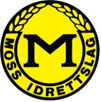 Resultater treningsstevne Ørejordet, Moss 29.juni 2014. DiskosG16 – 1,5kgMikael Anderlic (98)			Sarpsborg IL		48,33MV60 – 1kgKjell Adamski (50)				Sarpsborg IL		48,61MV70 – 1kgOle Kr. Skaug (43)				Moss IL		35,00MV75 – 1kgKåre Sommerseth (35)		Moss IL		21,09SleggeJ18/19 – 4kgKari Markussen (96)			Moss IL		37,85KS – 4kgAnna Sofie Mikkelsen (91)(DK)		Moss IL		34,32G16 – 5kgMikael Anderlic				Sarpsborg IL		49,05MS – 7,26kgRené Olsen					Moss IL		46,58MV60 –5kgKjell Adamski (50)				Sarpsborg IL		38,15MV75 – 4kgKåre Sommerseth (35)			Moss IL		20,89MV70 – 4 kgOle Kristian Skaug	(43)			Moss IL		21,28